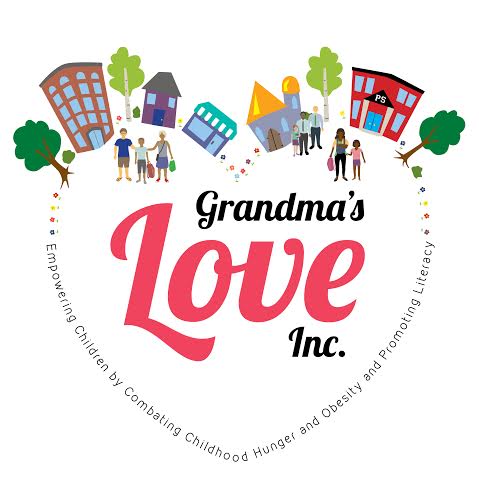 Application for Board MembershipDate: _______________General Information:Name: ________________________________________________________________________Address: ______________________________________________________________________Phone: ___________________________ E-Mail: ______________________________________Occupation: ___________________________________________________________________Statement of Interest:Why do you want to serve on the Board of Directors of Grandma’s Love, Inc.?______________________________________________________________________________________________________________________________________________________________________________________________________________________________________________________________________________________________________________________________________________________________________________________________________  How do you feel Grandma’s Love, Inc. would benefit from your involvement on the Board of Directors?______________________________________________________________________________________________________________________________________________________________________________________________________________________________________________________________________________________________________________________________________________________________________________________________________Professional and Personal Skills:Please check the areas of expertise that you feel you possess to further the mission of Grandma’s Love, Inc..Fundraising                         Volunteer Coordination               Marketing/Social Media        Event Planning                   Communications                        Grant Writing                     Please list any other skills or experiences that you believe can be very helpful to supporting Grandma’s Love, Inc..________________________________________________________________________________________________________________________________________________________________________________________________________________________________________________________________________________________________________________________ Serving on the Board:As a neighborhood organization serving children and their families in combating hunger, promoting literacy and bring various programs to our children and their families we understand that there are many ways positive contributions can be made to our organization. We understand that different people will bring different experience and knowledge to our organization in different ways.  The Board of Directors meets every month/quarter, and conducts some work in between it’s regular meetings when working on projects and events.Please tell us what type of time commitment you can realistically and reasonably dedicate to serve as a member of the Board of Directors?  ( all answers are acceptable)Thank you so much for your interest and your continued support for Grandma’s Love, Inc.!Please send this completed application to:Grandma’s Love, Inc.261 68th StreetGround FloorBrooklyn, New York 11220Or you can emailgrandmasloveinc@gmail.com